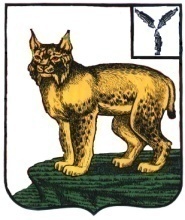 АДМИНИСТРАЦИЯТУРКОВСКОГО МУНИЦИПАЛЬНОГО РАЙОНАСАРАТОВСКОЙ ОБЛАСТИПОСТАНОВЛЕНИЕОт 17.05.2017 г. № 201О внесении изменений в муниципальную программу «Празднование Дня Турков в 2017 году»В соответствии с Уставом Турковского муниципального района администрация Турковского муниципального района ПОСТАНОВЛЯЕТ:1. Внести в муниципальную программу «Празднование Дня Турков в 2017 году», утвержденную постановлением администрации Турковского муниципального района от 26 апреля 2017 года № 165, следующие изменения:в Паспорте Программы:в пункте «Объемы и источники финансирования Программы» слова «составляет 160 тыс. руб.» заменить словами «составляет 200 тыс. рублей»;в разделе 6 «Ресурсное обеспечение программы» слова «160,0 тыс. рублей» заменить словами «200 тыс. рублей»;перечень программных мероприятий изложить в новой редакции согласно приложению.2. Настоящее постановление вступает в силу со дня его подписания.Глава Турковскогомуниципального района                                                            А.В. НикитинПриложение к постановлениюадминистрации муниципального района от 17.05.2017 г. № 201«ПЕРЕЧЕНЬ ПРОГРАММНЫХ МЕРОПРИЯТИЙ№ п\пНаименование мероприятияСроки исполненияИсточник финансирова нияОбъем финансирования (тыс. руб.)Ответственный за исполнениеПроведение праздничных мероприятийБюджет Турковского муниципального образованияАдминистрация Турковского муниципального района  - Организация пиротехнического показа2017 г.Бюджет Турковского муниципального образования100,0Администрация Турковского муниципального района  - Изготовление фотографий, планшетов для Доски Почета2017 г.Бюджет Турковского муниципального образования15,0Администрация Турковского муниципального района  - Праздничное оформление2017 г.Бюджет Турковского муниципального образования85,0Администрация Турковского муниципального района  Итого200,0»